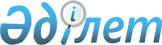 Жаңаөзен қаласында тұрғын үй көмегін көрсетудің мөлшері мен тәртібін айқындау туралы
					
			Күшін жойған
			
			
		
					Маңғыстау облысы Жаңаөзен қалалық мәслихатының 2015 жылғы 30 наурыздағы № 37/304 шешімі. Маңғыстау облысы Әділет департаментінде 2015 жылғы 30 сәуірде № 2699 болып тіркелді. Күші жойылды - Маңғыстау облысы Жаңаөзен қалалық мәслихатының 28 наурыздағы 2024 жылғы № 14/112 шешімімен.
      Ескерту. Күші жойылды - Маңғыстау облысы Жаңаөзен қалалық мәслихатының 28.03.2024 № 14/112 (алғашқы ресми жарияланған күнінен кейін күнтізбелік он күн өткен соң қолданысқа енгізіледі) шешімімен.
      Ескерту. Шешімнің тақырыбы жаңа редакцияда - Маңғыстау облысы Жаңаөзен қалалық мәслихатының 25.11.2021 № 11/90 (алғашқы ресми жарияланған күнінен кейін күнтізбелік он күн өткен соң қолданысқа енгізіледі) шешімімен.
       "Қазақстан Республикасындағы жергілікті мемлекеттік басқару және өзін-өзі басқару туралы" 2001 жылғы 23 қаңтардағы Қазақстан Республикасының Заңына, "Тұрғын үй қатынастары туралы" 1997 жылғы 16 сәуірдегі Қазақстан Республикасының Заңына, "Тұрғын үй көмегін көрсету ережесін бекіту туралы" 2009 жылғы 30 желтоқсандағы № 2314 Қазақстан Республикасы Үкіметінің қаулысына сәйкес, Жаңаөзен қалалық мәслихаты ШЕШІМ ҚАБЫЛДАДЫ:
      1. Осы шешімнің қосымшасына сәйкес Жаңаөзен қаласында тұрғын үй көмегін көрсетудің мөлшері мен тәртібі айқындалсын.
      Ескерту. 1 тармақ жаңа редакцияда - Маңғыстау облысы Жаңаөзен қалалық мәслихатының 25.11.2021 № 11/90 (алғашқы ресми жарияланған күнінен кейін күнтізбелік он күн өткен соң қолданысқа енгізіледі) шешімімен.


      2. Жаңаөзен қалалық мәслихатының 2014 жылғы 11 сәуірдегі № 26/219 "Жаңаөзен қаласында аз қамтамасыз етілген отбасыларға (азаматтарға) тұрғын үй көмегін көрсету Ережесін бекіту туралы" (нормативтік құқықтық актілерді мемлекеттік тіркеу Тізілімінде № 2424 болып тіркелген, 2014 жылғы 4 маусымдағы № 23 "Жаңаөзен" газетінде жарияланған) шешімінің күші жойылды деп танылсын.
      3. Осы шешімнің орындалуын бақылау Жаңаөзен қалалық мәслихатының білім беру, денсаулық сақтау, мәдениет, спорт, экология, қоғамдық қауіпсіздік және әлеуметтік қорғау мәселелері жөніндегі тұрақты комиссиясына жүктелсін (комиссия төрағасы Р.Таумұрынов).
      4. Жаңаөзен қалалық мәслихатының аппарат басшысы (И.Орынбеков) осы шешімнің әділет органдарында мемлекеттік тіркелуін, оның бұқаралық ақпарат құралдарында ресми жариялануын және "Әділет" ақпараттық-құқықтық жүйесінде орналастырылуын қамтамасыз етсін. 
      5. Осы шешім Әділет органдарында мемлекеттік тіркелген күннен бастап күшіне енеді және ол алғашқы ресми жарияланған күнінен кейін күнтізбелік он күн өткен соң қолданысқа енгізіледі.
      "КЕЛІСІЛДІ"
      "Жаңаөзен қалалық жұмыспен қамту
      және әлеуметтік бағдарламалар бөлімі"
      мемлекеттік мекемесінің басшысы
      Б.Маркашова
      30 наурыз2015 жыл. Жаңаөзен қаласында тұрғын үй көмегін көрсетудің мөлшері мен тәртібі
      Ескерту. Қосымша жаңа редакцияда - Маңғыстау облысы Жаңаөзен қалалық мәслихатының 25.11.2021 № 11/90 (алғашқы ресми жарияланған күнінен кейін күнтізбелік он күн өткен соң қолданысқа енгізіледі) шешімімен.
      1. Тұрғын үй көмегі жергілікті бюджет қаражаты есебінен Жаңаөзен қаласында тұратын, жалғыз тұрғынжай ретінде Қазақстан Республикасының аумағында меншік құқығында тұрған тұрғынжайда тұрақты тіркелген және тұратын, аз қамтылған отбасыларға (азаматтарға), сондай-ақ мемлекеттік тұрғын үй қорынан берілген тұрғынжайды және жеке тұрғын үй қорынан жергілікті атқарушы орган жалдаған тұрғынжайды жалдаушыларға (қосымша жалдаушыларға):
      кондоминиум объектісін басқаруға және кондоминиум объектісінің ортақ мүлкін күтіп-ұстауға, оның ішінде кондоминиум объектісінің ортақ мүлкін күрделі жөндеуге жұмсалатын шығыстарға;
      коммуналдық қызметтерді және телекоммуникация желісіне қосылған телефон үшін абоненттік төлемақының өсуі бөлігінде байланыс қызметтерін тұтынуға;
      мемлекеттік тұрғын үй қорынан берілген тұрғынжайды және жеке тұрғын үй қорынан жергілікті атқарушы орган жалдаған тұрғынжайды пайдаланғаны үшін шығыстарды төлеуге беріледі.
      Аз қамтылған отбасының (азаматтың) жиынтық табысына шекті жол берілетін шығыстар үлесі 7 (жеті) пайыз мөлшерінде.
      Аз қамтылған отбасылардың (азаматтардың) тұрғын үй көмегін есептеуге қабылданатын шығыстары жоғарыда көрсетілген бағыттардың әрқайсысы бойынша шығыстардың жиыны ретінде айқындалады.
      Тұрғын үй көмегі кондоминиум объектісін басқаруға және кондоминиум объектісінің ортақ мүлкін күтіп-ұстауға, оның ішінде кондоминиум объектісінің ортақ мүлкін күрделі жөндеуге жұмсалатын шығыстарды, коммуналдық қызметтерді және телекоммуникация желісіне қосылған телефон үшін абоненттік төлемақының өсуі бөлігінде байланыс қызметтерін тұтынуға, мемлекеттік тұрғын үй қорынан берілген тұрғынжайды және жеке тұрғын үй қорынан жергілікті атқарушы орган жалдаған тұрғынжайды пайдаланғаны үшін шығыстарды төлеу сомасы мен аз қамтылған отбасылардың (азаматтардың) осы мақсаттарға жұмсайтын шығыстарының жергілікті өкілді органдар 10 пайыздан асырмай белгілеген шекті жол берілетін деңгейінің арасындағы айырма ретінде айқындалады.
      Ескерту. 1 тармақ жаңа редакцияда - Маңғыстау облысы Жаңаөзен қалалық мәслихатының 21.08.2023 № 6/52 (алғашқы ресми жарияланған күнінен кейін күнтізбелік он күн өткен соң қолданысқа енгізіледі) шешімімен.


      2. Тұрғын үй көмегін тағайындау "Жаңаөзен қалалық жұмыспен қамту, әлеуметтік бағдарламалар бөлімі" мемлекеттік мекемесімен (бұдан әрі – уәкілетті орган) жүзеге асырылады.
      3. Аз қамтылған отбасының (азаматтың) жиынтық табысын уәкілетті орган тұрғын үй көмегін тағайындауға өтініш білдірген тоқсанның алдындағы тоқсанға Қазақстан Республикасы Индустрия және инфрақұрылымдық даму министрінің 2020 жылғы 24 сәуірдегі № 226 "Тұрғын үй көмегін алуға үміткер отбасының (Қазақстан Республикасы азаматының) жиынтық табысын есептеу қағидаларын бекіту туралы" бұйрығымен (Нормативтік құқықтық актілерді мемлекеттік тіркеу тізілімінде № 20498 болып тіркелген) айқындалған тәртіппен есептейді.
      Ескерту. 3 тармақ жаңа редакцияда - Маңғыстау облысы Жаңаөзен қалалық мәслихатының 21.08.2023 № 6/52 (алғашқы ресми жарияланған күнінен кейін күнтізбелік он күн өткен соң қолданысқа енгізіледі) шешімімен.


      4. Тұрғын үй көмегін тағайындау кезінде пайдалы алаңы бір адамға 15 (он бес) шаршы метрден кем емес және 18 (он сегіз) шаршы метрден артық емес мөлшерде, бірақ бір бөлмелі пәтерден немесе жатақханадағы бөлмеден кем емес аудан нормасы қабылданады.
      Ескерту. 4 тармақ жаңа редакцияда - Маңғыстау облысы Жаңаөзен қалалық мәслихатының 21.08.2023 № 6/52 (алғашқы ресми жарияланған күнінен кейін күнтізбелік он күн өткен соң қолданысқа енгізіледі) шешімімен.


      5. Әлеуметтік тұрғыдан қорғалатын азаматтарға телекоммуникация қызметтерін көрсеткені үшін абоненттік төлемақы тарифтерінің көтерілуіне өтемақы төлеу "Әлеуметтік қорғалатын азаматтарға телекоммуникация қызметтерін көрсеткені үшін абоненттік төлемақы тарифтерінің өсуін өтеу мөлшерін айқындау және қағидаларын бекіту туралы" Қазақстан Республикасының Цифрлық даму, инновациялар және аэроғарыш өнеркәсібі министрінің 2023 жылғы 28 шiлдедегi № 295/НҚ бұйрығына (Нормативтік құқықтық актілерді мемлекеттік тіркеу тізілімінде № 33200 болып тіркелген) сәйкес жүзеге асырылады.
      Ескерту. 5 тармақ жаңа редакцияда - Маңғыстау облысы Жаңаөзен қалалық мәслихатының 21.08.2023 № 6/52 (алғашқы ресми жарияланған күнінен кейін күнтізбелік он күн өткен соң қолданысқа енгізіледі) шешімімен.


      6. Аз қамтылған отбасы (азамат) (не нотариат куәландырған сенімхат бойынша оның өкілі) тұрғын үй көмегін тағайындау үшін Қазақстан Республикасы Үкіметінің 2009 жылғы 30 желтоқсандағы № 2314 қаулысымен бекітілген Тұрғын үй көмегін көрсету ережесіне сәйкес "Азаматтарға арналған үкімет" мемлекеттік корпорациясы" коммерциялық емес акционерлік қоғамына (бұдан әрі – Мемлекеттік корпорация) немесе "электрондық үкімет" веб-порталына жүгінеді.
      Құжаттарды қарау және тұрғын үй көмегін көрсету туралы шешім қабылдау немесе көрсетуден бас тарту туралы дәлелді жауап беру мерзімі Мемлекеттік корпорациядан немесе "электрондық үкіметтің" веб-порталынан құжаттардың толық топтамасын қабылдаған күннен бастап сегіз жұмыс күнін құрайды.
      7. Тұрғын үй көмегі аз қамтылған отбасыларға (азаматтарға) кондоминиум объектісін басқаруға және кондоминиум объектісінің ортақ мүлкін күтіп-ұстауға, оның ішінде шығыстар сметасына сәйкес кондоминиум объектісінің ортақ мүлкін күрделі жөндеуге және коммуналдық қызметтерге ақы төлеу шоттары бойынша жеткізушілер ұсынған ай сайынғы жарналар туралы шоттарға бюджет қаражаты есебінен көрсетіледі.
      8. Тұрғын үй көмегін тағайындау аз қамтылған отбасыларға (азаматтарға) тиісті қаржы жылына арналған қала бюджетінде көзделген қаражат шегінде жүзеге асырылады.
      9. Аз қамтамасыз етілген отбасыларға (азаматтарға) тұрғын үй көмегін төлеуді уәкілетті орган есептелген сомаларды тұрғын үй көмегін алушылардың жеке шоттарына екінші деңгейдегі банктер арқылы аудару жолымен жүзеге асырады.
					© 2012. Қазақстан Республикасы Әділет министрлігінің «Қазақстан Республикасының Заңнама және құқықтық ақпарат институты» ШЖҚ РМК
				
      Сессия төрағасы

Д.Медеуов

      Қалалық мәслихат

      Хатшысы

С.Мыңбай
Жаңаөзен қалалық мәслихатының
2015 жылғы 30 наурыздағы № 37/304
шешімімен бекітілген